KVÍZ - DEŇ ZEMEAký tvar má naša Zem?GuľatýHranatý – kockatýAko voláme našu ZemeguľuModrá planétaČervená planétaČoho je na Zemeguli najviac?Vody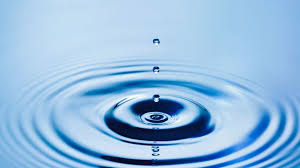 Trávy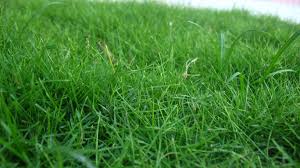 Piesku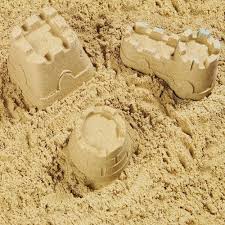 Čo narastie najvyššie ?Strom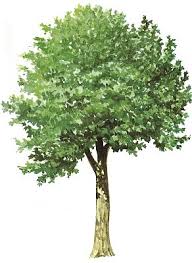 Kvietok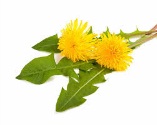 Krík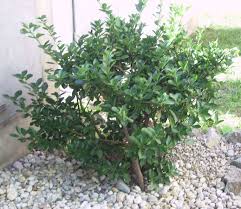 Čo naša Zem potrebuje?Trávu, kvety, stromy, 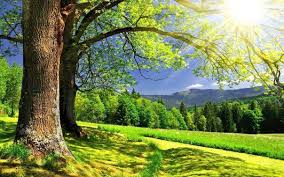 Autá, motorku, lietadloPlastové fľaše, gumy 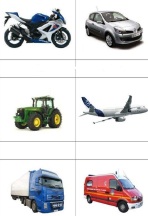 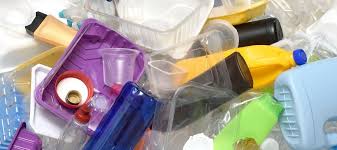 Čo patrí medzi  ročné obdobia? /viac odpovedí/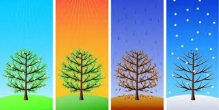 FebruárJarSeptemberZimaLetoJeseňZ čoho robíme knihu?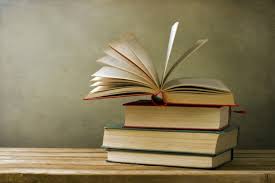 SkloŽelezoPapierZ čoho vyrobíme skrinku? 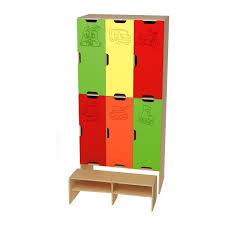 PapieraDrevaSklaZ čoho vyrobíme pohár?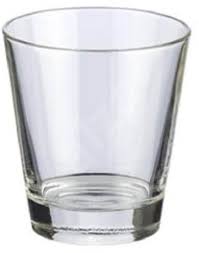 SklaDrevaKovuZ čoho vyrobíme fľašu?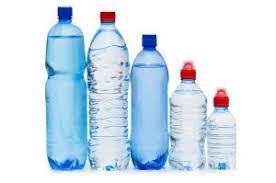 Z kovuPlastuPapieraČo máme robiť zo smeťami – odpadom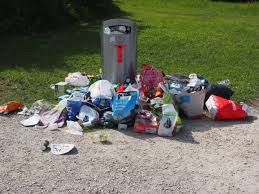 Triediť-separovaťNetriediť-neseparovaťČo dávame do modrého kontajnera?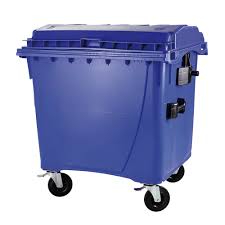 PlastKovPapierČo dávame do žltého kontajnera?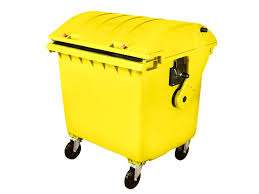 KonárePapierPlastČo dávame do zeleného kontajnera? 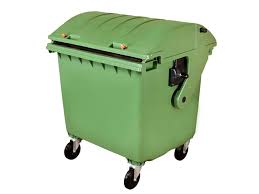 SkloPapier PlastČo dávame do hnedého kontajnera? 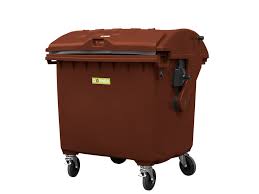 Konáre, listySkloKovAko pomáhame v zime vtáčikom?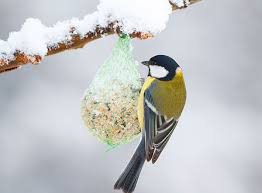 Dávame im voduDávame im piesokDávame im semienkaČo robíme s baterkami ? 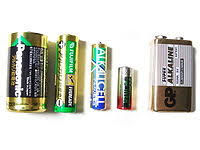 Hádžeme ich do smetného košaZbierame do špeciálnych nádobKeď neprší, čo sa stane s rastlinami? 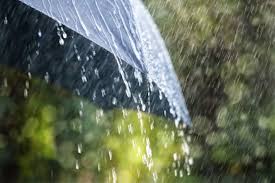 Nenarastú a uschnúNarastú a kvitnúČo patrí do rieky? 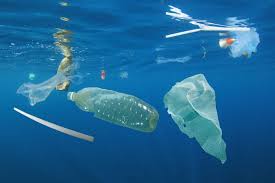 Plastová fľašabicykelRybaRozpoznaj mláďatá a pomenuj a ukáž. Je tam: Teliatko? Žriebätko? Kačiatko? Šteniatko? Mačiatko? Kozliatko?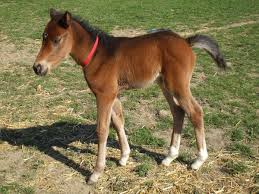 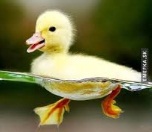 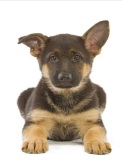 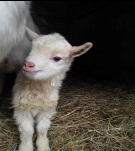 Čo nepatrí do lesa?/viac správnych odpovedí/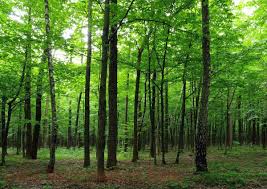 SrnkaPapierGumy od autaSklo S čím nám pomáhajú včely? 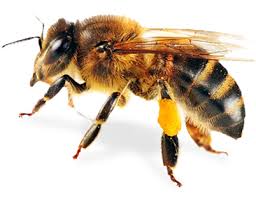 Zbierajú voduChytajú muchyOpeľujú rastlinyAko sa staráme o rastliny: 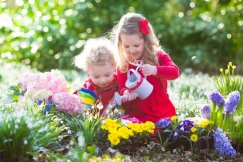 Lámeme ichStúpame po nich Polievame ichOkopávame ich, odstraňujeme burinu Ako chránime našu zem? / viac odpovedí správnych/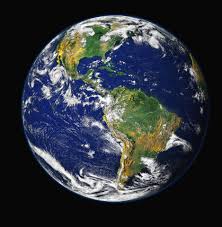 Zbierame odpad v leseTriedime odpadStaráme sa o živočíchy -vtáky, srnky, žabkyHádžeme smeti na zemLámeme stromySmeti dávame do košov